碩士論文書背格式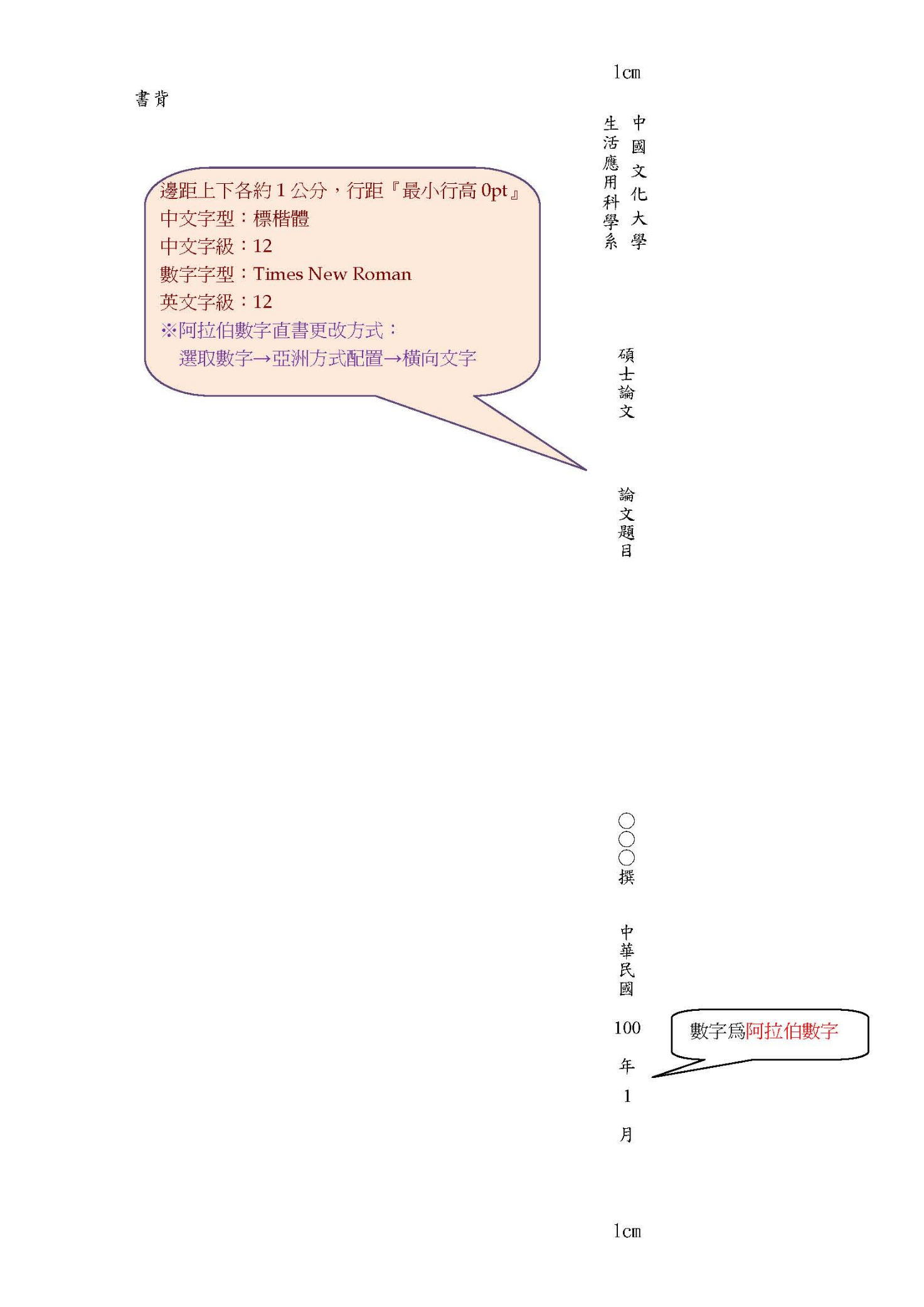 